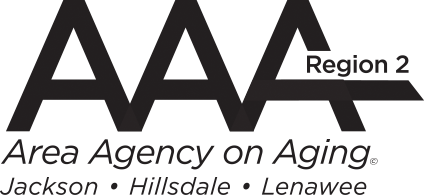 NOTICE OF OPEN MEETINGDate:		January 4, 2022Contact:	Greg Schira, Executive Assistant(800) 335-7881The Board of Directors of the Region 2 Area Agency on Aging will hold a meeting of the Building Committee on January 11, 2022 at 2:00 p.m. at 102 N. Main Street, Brooklyn, Michigan. The meeting will also be available virtually at https://us02web.zoom.us/j/85662061209Meeting ID: 8566 206 1209, Passcode: 493999Audio only: (312) 626-6799Please contact the Region 2 Area Agency on Aging at (517) 592-1974 for additional information.